Základní škola a Mateřská škola Loučany, příspěvková organizaceLoučany 723, 783 44 Náměšť na Hané, tel: 585 952 170, IČO 70985332e-mail: zsloucany@seznam.czwww.skola-loucany.czVÝROČNÍ ZPRÁVAo činnosti školy za školní rok2019 / 2020V souladu se Zákonem č. 561/2004 Sb., o předškolním, základním, středním, vyšším odborném a jiném vzdělávání (školský zákon), ve znění pozdějších předpisů a dle Vyhlášky č. 15/2005 Sb., ve znění pozdějších předpisů, kterou se stanoví náležitosti dlouhodobých záměrů, výročních zpráv a vlastního hodnocení školy, předkládám výroční zprávu o činnosti základní školy za školní rok 2019/2020.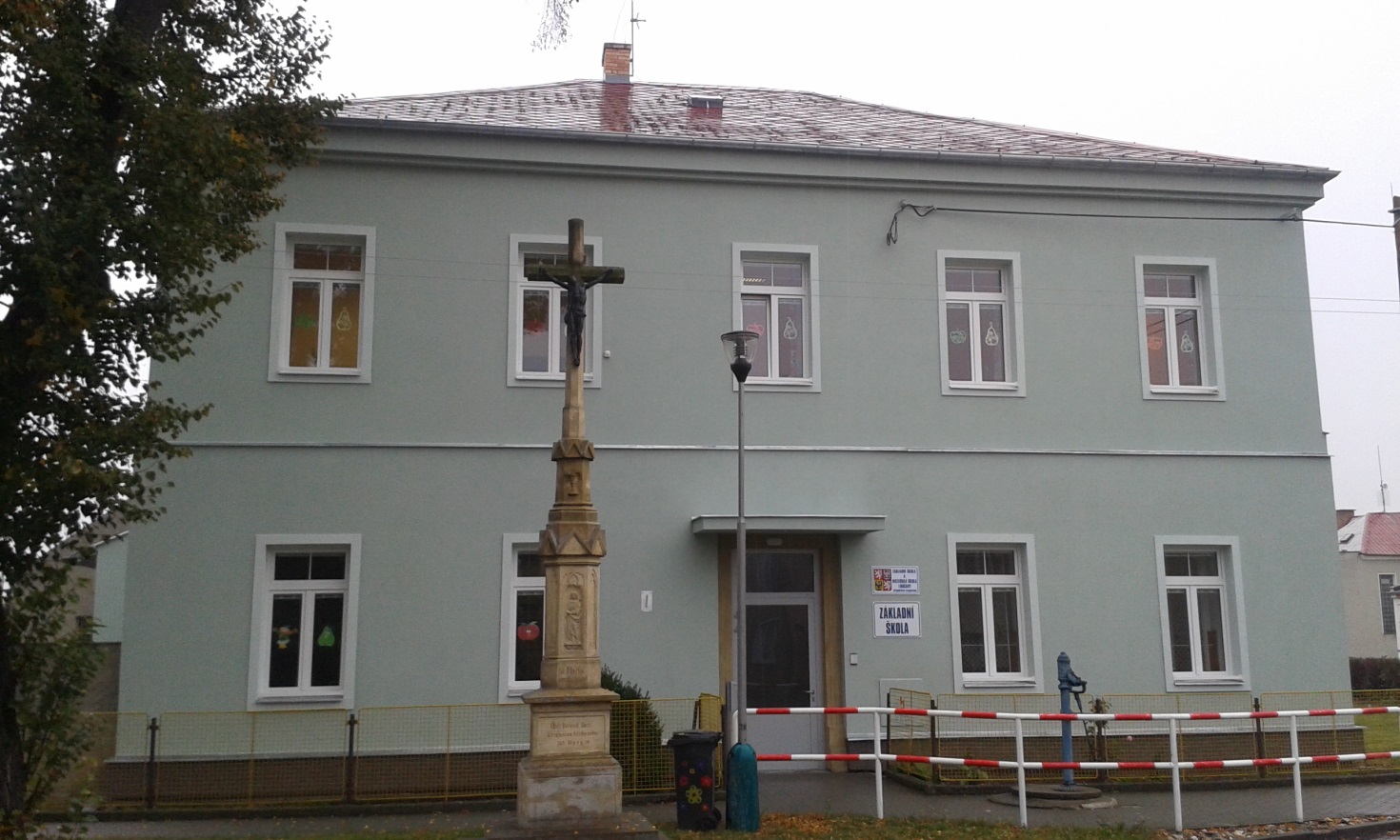 Zpracovala: Mgr. Zuzana Pumprlová, ředitelka školyLoučany, 30.9.2020Schválena pedagogickou radou dne :  28.8.2020Schváleno Školskou radou při ZŠ a MŠ Loučany dne :                                                                              ---------------------------------------------                                                                                                    předseda ŠR1. Základní údaje o školeNázev: Základní škola a Mateřská škola Loučany, příspěvková organizaceSídlo:  Loučany 723, 783 44 Náměšť na HanéKontakty pro dálkový přístup : zsloucany@seznam.cz, www.skola-loucany.czID yf6me5vZákladní školaIZO: 102 308 438Počet  tříd: 2 - I. (1., 2., ročník), II. (3., 4., 5. ročník)Typ školy: málotřídní základní školaZŠ je málotřídní základní škola poskytující vzdělání žákům 1. – 5. ročníku. Žáci byli vzděláváni podle školního vzdělávacího programu „Od hraní k vědění“. Školní rok 2019/2020 byla ZŠ dvoutřídní, žáci jsou vyučováni ve dvou třídách (1. a 2. ročník – I. třída, 3. až 5. ročník – II. třída), od 1. ročníku se žáci vyučují prvnímu cizímu jazyku – anglický jazyk.Školní družinaIZO: 119  901 064Počet oddělení: 1 Provozní doba:  11.25 hod. – 15.30 hod. Školní jídelna  IZO: 102  908 915Mateřská školaIZO: 107 626 764Počet tříd: 1Provozní doba:  6. 30 hod. – 16. 00 hod.Zřizovatel školy: Obec Loučany                              Loučany 749, telefon 585 952 112Údaje o vedení školy:Na základě usnesení Rady Obce Loučany ze dne 7.6.2013, vykonává od 1.8.2013  činnost ředitelky školy Mgr. Zuzana Pumprlová.GDPRFunkci pověřence pro ochranu osobních údajů zabezpečuje od 25.5.2018 na základě smlouvy: Advokátní kancelář Ritter Šťastný Riegrova 12 779 00 Olomouc Kontaktní osoba: Mgr. Ondřej Hojgr hojgr@ritter-stastny.cz		Školská rada: Školská rada byla dne 26. 4. 2006  zřízena dle § 167 zákona č. 561/2004 Sb.,  o předškolním, základním, středním, vyšším odborném a jiném vzdělávání, v platném znění. Je složena z 6 členů. Školská rada ve školním roce 2018/2019  pokračovala v činnosti, kterou jí vymezuje § 168 zákona č. 561/2004 Sb., o předškolním, základním, středním, vyšším odborném a jiném vzdělávání. Na svá jednání zvala ředitelku školy.ŠR se ve školním roce 2019/2020 sešla dvakrát.Zápisy z jednání jsou k nahlédnutí u předsedy ŠR nebo u ŘŠ.Členové ŠR ve školním roce 2019/2020 :Michaela Výchopeňová – (předseda ŠR, za zřizovatele)Ing.Hana Koutná (za zřizovatele)Mgr.Martina Kurfürstová (za zákonné zástupce nezletilých žáků)  Ing.Michaela Svobodová (za zákonné zástupce nezletilých žáků)Mgr.Veronika Richterová (pedagogický pracovník školy) Věra Brančíková (pedagogický pracovník školy)Charakteristika základní školy:Základní škola a Mateřská škola Loučany byla zřízena jako příspěvková organizace. Její součástí je základní škola, mateřská škola, školní jídelna a školní družina.Základní škola je školou neúplnou poskytující pouze 1. stupeň základního vzdělávání (1. až 5. ročník) a v roce 2019/20 byla organizována jako dvojtřídní s jedním oddělením školní družiny. Mateřská škola byla organizována jako jednotřídní.Škola se nachází v pěkném klidném prostředí, v blízkosti obecního hřiště, které bývá školou často využíváno.Škola vede školní matriku v programu DM sofware, katalogové listy, třídní knihy, žákovské knížky. Pro výuku tělesné výchovy škola disponuje opravenou tělocvičnou a využívá i venkovní hřiště v blízkosti školy. V přízemí budovy se nachází tělocvična a šatna. V 1. patře jsou dvě prostorné třídy, kabinet a WC pro dívky, chlapce a zaměstnance školy. Třídy jsou prostorné, světlé, vybavené koberci a potřebným zařízením. V obou třídách jsou nastavitelné lavice.Naše škola je moderně vybavena, k dispozici máme 1 interaktivní tabuli v I.třídě, ve II.třídě využíváme dataprojektor, na PC je mnoho výukových programů, které jsou v rámci vyučování hojně využívány, máme spoustu učebních pomůcek.Ve škole není k dispozici samostatná učebna výpočetní techniky a samostatná místnost pro družinu. Žáci mají k dispozici 4 stolní počítače, 2 notebooky, přístup na internet je na všech PC. Postupně modernizujeme výpočetní techniku, aby splňovala požadavky moderní doby, využíváme dotaci z rozvojového fondu EU. Na školní zahradě je k dispozici dřevěná zastřešená letní učebna, která je v teplých měsících využívána k výuce, a záhony, kde si žáci v přírodopisných předmětech či pracovních činnostech zkouší pěstovat květiny, jahody, mrkev, koření apod.Družině slouží I. třída, která je vybavena hračkami, hrami a všemi potřebnými pomůckami. Žáci ŠD v odpoledních činnostech využívají třídu, tělocvičnu a obecní hřiště nedaleko školy. Každým rokem dochází díky zřizovateli školy, Obci Loučany, k opravám, rekonstrukcím a investicím, vedoucím ke zlepšení celkového vybavení školy. Během letních prázdnin byl ve II. třídě nainstalován stropní dataprojektor a nová tabule, do mateřské školy se pořídil nový nábytek.Snažíme se stále modernizovat prostředí školy, aby splňovalo estetické, bezpečnostní a hygienické požadavky. K propagaci činnosti školy slouží výměnné nástěnné obrazy v šatně školy, škola pravidelně přispívá do Zpravodaje MAP regionu Haná a do Loučanského občasníku svými příspěvky o činnosti školy, zúčastňuje se akcí, pořádaných pro občany Loučan (vítání občánků, vánoční vystoupení a jarmark, Svátek matek aj.)Škola spravuje internetové stránky, které jsou pravidelně aktualizovány. V budově školy jsou umístěny nástěnky, na kterých jsou vystavovány práce žáků, informace z projektových dnů a činnosti školy, aktuální témata vzdělávacího procesu. Chceme nadále rozvíjet komunikaci s širší veřejností a k tomu budeme využívat stávající komunikační kanály (webové stránky školy – www.skola-loucany.cz, Loučanský občasník, Zpravodaj Regionu Haná, a také e maily zákonným zástupcům.Údaje o počtech žáků : stav k 1.9.20192. Přehled oborů vzděláváníKód a název oboru - 79-01-C/01 Základní škola, forma denní, délka vzdělávání – 9 let. Výuka ve školním roce 2019/2020 probíhala dle školního vzdělávacího programu:„Od hraní k vědění“.Učební plán vzdělávacích programů:3. Personální zabezpečení činnosti školyNa ZŠ pracovalo 5 pedagogických pracovníků, včetně ředitelky školy, 2 učitelek, 1 vychovatelka ŠD a 1asistentka pedagoga. Ředitelka školy splňuje předpoklady pro výkon funkce ředitele školy podle § 5 odst. 2 zákona č. 563/2004 Sb., o pedagogických pracovnících a o změně některých zákonů.Na ZŠ jsou všechny učitelky odborně kvalifikované. Asistentka pedagoga splňují podle § 16 zákona č. 563/2004 Sb. o pedagogických pracovnících a o změně některých zákonů, v platném znění, odbornou kvalifikaci, vychovatelka ŠD studuje obor vychovatelství na UP Olomouc.V MŠ pracovaly 2 pedagogické pracovnice, z toho 1vedoucí učitelka, 1 učitelka.V MŠ jsou všechny učitelky odborně kvalifikované. V rámci projektu Šablony II byla ve škole zřízena funkce speciálního pedagoga a v MŠ funkce školního asistenta.Změny v pedagogickém sboru: 1 učitelka je na rodičovské dovolenéZpracování personální a mzdové agendy – Lenka BečákováZpracování účetnictví – firma FIPRO Drahanovice – Gabriela KonečnáTechnické záležitosti ICT - Ing.Jaroslav Loutocký.4. Údaje o přijímacím řízení nebo o zápisu k povinné školní docházce a následném přijetí do školyV tomto školním roce proběhl zápis dětí do 1. ročníku vzhledem k situaci pouze dálkovou formou,  bez osobní přítomnosti dětí ve škole. Žádost o přijetí podalo prostřednictvím svých zákonných zástupců 7 dětí, z toho 1 dítě bylo po odkladu povinné školní docházky, 2 děti prostřednictvím svého zákonného zástupce požádalo o odklad povinné školní docházky. Ředitelkou školy bylo vydáno Rozhodnutí o přijetí k základnímu vzdělání 7 dětem, 2 děti dostaly na základě doporučení PPP a dětského lékaře povolení odkladu o 1 rok.Ve školním roce 2020/2021 nastoupí do 1. ročníku 6 žáků, 1 dítě si během prázdnin prostřednictvím zákonných zástupců požádalo o povolní přestupu.4.1. Přechod na jinou školu0 žáků4.2. Přechod z jiné školy2 žáci – ZŠ Roosveltova Olomouc4.3. Přechod na II. stupeň 3 žáci -  ZŠ Náměšť na Hané2 žák – Gymnázium Litovel5. Údaje o výsledcích vzdělávání podle cílů stanovených školními vzdělávacími programy a podle poskytovaného stupně vzdělání (k 31.8.2020) a) ProspěchHodnocení žáků v 1. a 2.polPočet žáků, kteří jsou hodnoceni slovně: 0Počet žáků, kteří konali opravné zkoušky : 0Počet žáků, kteří plní školní docházku dle § 38 školského zákona: 1Počet žáků, kteří plní povinnou školní docházku jiným způsobem dle § 41 školského zákona: 0 b) ChováníSnížený stupeň z chování : 0Absence u všech žáků byla omluvená.Vzhledem k malému počtu žáků v základní škole má učitel mnoho příležitostí k individuálnímu přístupu ke každému dítěti.Závěry klasifikace v obou třídách odpovídaly průběžné klasifikaci a hodnocení daných předmětů.Ve vyučovacích hodinách mají žáci možnost vyjadřovat se k vlastním výsledkům, slovně hodnotit výsledky své práce i práce svých spolužáků.Potřebné informace jsou rodičům poskytovány na rodičovských schůzkách - 3 krát ročně, na webových stránkách školy, při individuálních konzultacích. na základě telefonické domluvy a dle potřeby písemně v žákovských knížkách nebo jiných písemných zprávách.2.pololetí bylo hodnoceno na základě Vyhlášky 211/2020 Sb.o hodnocení výsledků vzdělávání žáků ve 2.pololetí školního roku 2019/2020. 5.1 Vzdělávání žáků se speciálními vzdělávacími potřebami Naše škola se snaží vycházet vstříc rodičům, kteří si přejí, aby jejich dítě s handicapem mohlo navštěvovat školu společně se zdravými dětmi a v místě bydliště. Snažíme se, aby tradicí školy bylo věnovat se i dětem se speciálními vzdělávacími potřebami a poskytnout jim kvalitní vzdělávání v malém kolektivu a dobře je připravit na přechod na jinou školu. Ve školním roce 2019/2020 se ve škole vzdělávalo 5 žáků se speciálními vzdělávacími potřebami, kteří jsou diagnostikováni v PPP Olomouc v souladu s Vyhláškou č. 27/2016 Sb. a byla jim navržena podpůrná opatření adekvátní jejich specifickým potřebám V průběhu školního roku bylo na základě vzdělávacích obtíží doporučeno vyšetření v PPP Olomouc 2 žákům.  Vyučování probíhalo v kolektivu vrstevníků, kde se žáci dobře adaptovali a zvládli požadované penzum vědomostí s dobrými výsledky. Zvláštní důraz jsme kladli na podporu pozornosti, soustředěnosti a samostatnosti žáků. Zároveň jim bylo poskytnuto dostatek času na upevnění získaných poznatků, dovedností a byla jim také umožněna potřebná relaxace. V průběhu školního roku byly zakoupeny potřebné učební pomůcky a pracovní matriál, které pomáhají ke zvládnutí požadavků IVP vycházejícího z ŠVP naší školy a postupné nápravě poruch učení. Příznivý vliv na integrované, ale i ostatní žáky třídy měla i přítomnost asistentky pedagoga, která byla nápomocna všem žákům dané třídy. Integrovaní žáci jsou pravidelně zapojováni do veřejných vystoupení školy, kde mohou uplatnit své nadání a projevit se v jiném obrazu než ve školní práci, což má příznivý vliv na jejich další vývoj. Pracujeme na tom, aby věnovat se všem dětem a poskytnout jim kvalitní výchovu a vzdělávání se stalo tradicí školy.Ve školním roce 2019/2020 byla zřízena personální podpora speciální pedagog z projektu Šablony II.6. Hodnocení školního roku 2019/2020 v základní škole dle ŠVPŠkolní rok 2019/2020 probíhal dle školního vzdělávacího programu Od hraní k vědění aktualizovaným od 1.9.2018 v souladu s RVP ZV, s využitím ověřených postupů naplňování cílů ŠVP. Hlavní cíle výchovy a vzdělávání dané vzdělávacím programem byly splněny.Snažíme se vytvářet podmínky pro úspěšný rozvoj a vzdělání všech dětí, nadaných či s handicapem. Žáci 1. ročníku v letošním školním roce byli šikovní, aktivní, samostatní a bez větších problémů se adaptovali na školní práci. Žáci ostatních ročníků dosáhli přiměřených výsledkůV tomto školním roce byla zařazena pro 1. a 2. ročník výuka cizího jazyka – angličtina, která je učena zejména hravou formou.Důležitou součástí vzdělávání je (sebe)hodnocení, které probíhá různými metodami prakticky každý den. K hodnocení pokroku za čtvrtletí nevyužíváme klasifikace, ale (sebe)hodnocení slovního s důrazem na vyzdvižení dobrého, ne chyb, úvaha, co příště mohu udělat jinak a lépe.Rodiče byli o prospěchu žáků informováni na třídních schůzkách, při individuálních konzultacích, průběžné výsledky práce žáků byly zapisovány do žákovských knížek. Zařazovali jsme do výuky řadu projektových činností, ve kterých si žáci osvojovali daná průřezová témata a jednotlivé kompetence. Prověřovali jsme nové formy a metody práce, zapojovali se do soutěží a jiných aktivit.V přírodovědných předmětech jsme využívali okolí školy pro získávání nových poznatků.V rámci tělesné výchovy a pohybové gramotnosti se žáci zapojili do projektu Českého atletického svazu „Atletika pro děti do škol“. Základní atletické disciplíny – běh, skok a hod jsou totiž pohybové aktivity, které jsou základem pro všestranný pohybový rozvoj dětí.V projektu „30 let svobody“ se žáci seznámili s tehdejší dobou, politickým zřízením, porovnávaliVýrobky/ceny tehdy a dnes, vyjadřovali se k tématu svoboda, co pro ně znamená.Do výuky začleňujeme prvky osobnostní a sociální výchovy, etické výchovy, environmentální výchovy, výchovy ke zdraví, uplatňujeme projektovou výuku, pracujeme s interaktivní tabulí., zařazujeme projektová vyučování k různým významným dnům.Důraz klademe na tradice a staré zvyky, které se udržují již odedávna, seznamujeme se s významnými svátky, ať už formou nástěnek či projektových dnů (Vánoce, maškarní průvod, pranostiky apod.). Vytváříme řadu situací, ve kterých musí žáci spolupracovat, učí se v týmu přijímat různé role.Jsme otevřeni žákům, jejich rodičům i veřejnosti.Jsme rádi, že děti otevřeně diskutují o tom, co by si přály změnit, jejich podněty bereme vážně. Zároveň žáci dovedou i ocenit zdařilé akce, nové vybavení a techniku i další změny, kterými škola prochází. Dáváme dětem prostor pro samostatné aktivity. Mohou přicházet s nápady na školní a třídní akce, učí se je připravovat pro své spolužáky a učí se nést zodpovědnost za jejich realizaci.  Chceme, aby pro žáky byla škola místem, kde se nenudí, kde je pro ně v hodinách i po vyučování přitažlivý program.Bohužel, tento školní rok byl hodně ovlivněn zavřením škol, nebyl tedy tak velký časový prostor pro uskutečnění některých akcí.Při výuce využíváme učebnice a učební texty, které mají udělenou doložku MŠMT. Základ fondu učebnic pro všechny ročníky tvoří učebnice z nakladatelství Alter a Nová škola. Fond učebnic a učebních textů je během roku doplňován. Základní řadu učebnic plně hradí škola. Počítačové programy, které jsme při všech činnostech vzdělávání i výchovy využívali, mají licenci. Zakoupené programy jsou z nabídky firmy Terasoft a Silcom-Multimedia. Při práci s internetem se žáci i učitelé řídí pravidly pro bezpečné užívání internetových stránek.Na PC také zpracovávají nejstarší žáci školy své projektové práce.Školní rok 2019/2020 se především ve své druhé polovině nesl v duchu mimořádných opatření v souvislosti s šířením nemoci Covid 19. I když se na začátku všechno zdálo komplikované a škola neměla se situací žádnou zkušenost, zvládli jsme to. Učitelé, provozní zaměstnanci, rodiče, děti i žáci zvládli nastalou situaci naprosto úžasně. Všichni se naučili používat nové komunikační cesty a jiný způsob práce a výuky. Osvědčila se zejména komunikace pomocí e-mailů, WhatsAppu, roznášení pracovních listů, plnění úkolů z učebnic a samostudia. Zkusili jsme také společné setkání přes program Jitsi Meet. Forma byla přizpůsobena věku dětí. Škola bez ohledu na mimořádná opatření pracovala dle schválených školních vzdělávacích programů a v hlavních předmětech splnila učební osnovy. Vzdělávací témata výchovných předmětů, která se nepodařilo realizovat, budou zařazena do školního roku 2020/2021, také se první měsíce bude ověřovat, nakolik při distanční výuce žáci látku zvládli a co je potřeba docvičit.Kromě vzdělávání jsme techniku využívali na společná virtuální setkávání a zábavu.Oblíbenými se staly zejména fotoúkoly, kdy děti posílaly na dané téma své fotografie.Samozřejmě první fotoúkol byl „Moje rouška chrání tebe, tvoje rouška chrání mě…“. Nakonec to všichni vzali za své, smířili se s nošením roušek a dnes to považujeme za běžnou věc.Dalším tématem byly „Vzkazy“…vzkazy pro nás všechny. To bylo vyznání… Jak si všichni chybíme a jak se těšíme do školy…Také obrázky z Velikonoc nás potěšily, viděli jsme, jak je děti nebo paní učitelky tráví.Fotoúkol „Vaříme – pečeme“ nás všechny překvapil. Fotky, ze kterých se nám všem sbíhaly sliny  Ani jsme nevěděli, co máme mezi sebou pekařů a kuchtíků.„Sportujeme, hýbeme se i během uzavření školy „. V tomto fotoúkolu měly děti poslat fotky, jak doma udržují kondičku.A protože se mohlo chodit i ven, připravila paní učitelka v Terezském údolí hledání „Větvánků“, kterých bylo 120 a nařezali a namalovali je její kluci. Nakonec se tato akce stala známá i v Olomouci a děti se do Terezského údolí jen hrnuly. „Herbář v obrazech“ – úžasná dílka našich dětí, které můžete vidět nejen v naší fotogalerii na stránkách školy www.skola-loucany.cz, a od 8.6.2020 do konce prázdnin v galerii pod širým nebem u budovy Základní školy v Loučanech.Myslím, že jsme to „společně zvládli“, jak bylo heslem na mnoha billboardech  a utvrdili se v tom, jak máme úžasné děti i jejich rodiny. Všem jim za to patří obdiv a poděkování.Naše děti se zapojily do projektu Úsměv do schránky, který organizuje studentská nezisková organizace Mise naděje. Cílem projektu Úsměv do schránky bylo v době karantény zprostředkovat formou pohlednice vlídná slova klientům v domovech pro seniory a dalších státních i nestátních zařízeních, které se do akce zapojily. Naše děti si vybraly Centrum sociálních služeb v Prostějově, kam vyrobené pohlednice s pozdravem poslaly. A protože nám je nejblíže Dům seniorů František, který sice do projektu zapojen nebyl, další pohlednice s pozdravem putovaly do Náměště :-)Provoz základní školy byl obnoven 25.5.2020. Všichni žáci nenastoupili k prezenční formě výuky a nadále se vzdělávali formou distančního vzdělávání.Ve školním roce 2019/2020 nebylo uděleno žádné ředitelské volno.6.1 Čtenářská gramotnostRozvoj čtenářské gramotnosti je pro nás prioritní. S rozvíjením čtenářských strategií začínáme již od 1. třídy a pokračujeme v dalších ročnících (předvídání, kladení otázek, propojování, určování podstatných myšlenek a informací, shrnování a syntéza,…). Tyto strategie jsou prostředkem, který vede k našemu cíli – žáci přemýšlejí o tom, co a jak čtou, a naučí se porozumět informacím a myšlenkám v textu. Literární tvořivost dětí se snažíme podporovat v maximální míře, ať už v rámci slohu v ČJ, tak i v rámci literárních soutěží apod.Během školního roku podporujeme všechny aktivity vedoucí k rozvoji čtenářské gramotnosti žáků. Hlavním úkolem školy v prvních třech letech docházky je naučit dobře číst a zejména číst s porozuměním.Pro vyučování na 1. stupni je charakteristické, že učitel vyučuje všechny předměty, dobře zná své žáky, má na ně značný vliv a může je lépe vést k práci s informacemi. Má přehled o vědomostech svých žáků ve všech předmětech, využívá i mezipředmětových vztahů. Žáci na tomto stupni mají většinou domácí knihovničku, čtou dětské časopisy, seznamují se s naučnou literaturou.Během roku je k dispozici žákům knihovna, ve které se žáci dobře orientují, mohou si půjčit knihy domů i do ostatních vyučovacích předmětů. Snahou vedení školy je neustále knihovnu dle finančních možností školy doplňovat o nové tituly. Kromě knih mají žáci k dispozici i časopisy (ABC) pro různé věkové skupiny, které jsou pro žáky zajímavé i užitečné. V rámci školní družiny je odebírán časopis Tečka.Žáci se učí pracovat s učebnicí, knihou, poznávají první encyklopedie, slovníky, seznamují se se jmény autorů a ilustrátorů, učí se chápat odborný text, vyprávět, vypracovat osnovu. Pracují s abecedně řazenými pomůckami, vyhledávají autory podle jména.Postupně se učí získávat základní poznatky o organizaci knihovny, všeobecné vědomosti o knize a osvojit si základní dovednosti a návyky nutné pro samostatnou práci s knihou jako informačním pramenem.V průběhu výuky se žáci učí vyhledávat informace na internetu, pracují se slovníky, připravují referáty, pracují s různými texty. V průběhu školního roku si vedou žáci školy čtenářské deníky, kde si zapisují knihy, které četli doma, ve škole nebo které jim byly přečteny.Pro prvňáčky byla u příležitosti jejich pasování na čtenáře uspořádána Slabikářová slavnost, které se zúčastnily i předškolní děti.V rámci projektu Šablony II Loučany Probíhal na škole Čtenářský klub, kde se žáci setkávali s různými knihami, četbou vlastní i spolužáků, poslouchali četbu paní učitelky, a to v příjemné atmosféře u čaje.Žákovská knihovna prošla ve školním roce 2019/2020 značnou a velmi zdařilou proměnou. Do knihovny byly zakoupeny nové regály na knihy, díky nimž mohl být knižní fond doplněn a přehledně uspořádán.Škola byla zapojena do mezinárodního programu Záložka do škol spojuje školy. Letošní téma bylo  List za listem - baví mě čist. Naše partnerská škola na Slovensku byla Základná škola Levice, pro kterou naši žáci vyráběli záložku do knihy a seznámili se prostřednictvím internetu s tímto městečkem, školou a jejími žáky. Odběr katalogu – nakladatelství Fragment, Albatros, Mladá fronta a Egmont – žáci dostávají nabídku knih prostřednictvím těchto nakladatelství za zvýhodněné ceny. Žáci mají také k dispozici Obecní knihovnu v Loučanech.6.2 Finanční gramotnostOčekávané výstupy vztahující se k FG jsou realizovány v rámci vzdělávacího oboru Člověk a jeho svět (prvouka, přírodověda), matematiky, informatiky, využíváme jí i v činnosti školní družiny (hry, např. na obchod).Žáci jsou seznamováni se základními pojmy finančnictví, rozpočtu, hodnoty peněz apod.6.3 Etická výchova    Etická výchova je do výuky zařazena především v rámci mezipředmětových vztahů., ale i v rámci školní družiny, ve školní jídelně a při akcích, pořádaných školou. Byl vypracován plán, kde je na každý měsíc zařazeno jedno téma etické výchovy, které je v rámci předmětu čtení, prvouka či přírodověda podrobněji probráno zážitkovou metodou a posilováním žádoucího chování. Malý kolektiv, který umožňuje kontrolu osvojených pravidel slušného chování. Snažíme se působit vlastním příkladem. Věnujeme se tématům: pozdrav, oslovení, vzájemná komunikace, kolektiv a jednotlivec, spolupráce, přátelství, znám svá práva, já jsem já.Při různých akcích mimo školu si žáci tyto znalosti ověřují a upevňují.V příštích letech budeme nadále v těchto aktivitách pokračovat.6.4 Výchova ke zdraví, sport Naše škola si velmi dobře uvědomuje důležitost výchovy ke zdravému způsobu života. Snažíme se žákům poskytnout informace o odpovědnosti za vlastní chování. Témata prevence jsme zařazovali do všech vyučovacích předmětů.  Žáci 1. ročníku se zapojili do preventivního projektu Veselé zoubky.I tento školní rok mohli žáci školy odebírat dotované mléčné výrobky. Cílem projektu je snížení deficitu vápníku u dětské populace, zlepšení stravovacích návyků dětí, výchova budoucích spotřebitelů a zajištění odbytu mléka pro zemědělce. Projekt se stal pod názvem Mléko do škol součástí školního projektu spolu s Ovocem a zeleninou do škol.Naše škola je do tohoto projektu EU také zapojena. Žáci dostávají 1x za 14 dnů dotované ovoce a zeleninu zdarma. Cílem projektu Ovoce a zelenina do škol je podpora zdravé výživy a zvýšení spotřeby ovoce a zeleniny. Tento projekt je určen žákům základních škol.V rámci doprovodných opatření jsme objednali „ochutnávkový koš“, který obsahoval různé druhy exotického ovoce a zeleniny, které žáci zábavnou formou (čichem, hmatem, chutí..) poznávali. Ve školním roce 2019/2020 jsme zahájili celoroční projekt Atletika pro děti. Během školního roku plnili žáci interaktivní certifikáty nálepkami zvířátek, které vyjadřují vybrané pohybové dovednosti a schopnosti). Těžíme z nesporné výhody atletiky - všestrannosti. Základní atletické disciplíny – běh, skok a hod jsou totiž pohybové aktivity, které jsou základem pro všestranný pohybový rozvoj dětí.Využíváme místní sportoviště – multifunkční obecní hřiště, ale i přírodní podmínky (turistika,bruslení, …). Žáci se zúčastňují pravidelně lyžařského výcviku, který organizuje Lyžařská škola Sport pro všechny a v rámci TV výcvik plavání, který však v tomto školním roce neproběhl.Ke zdravému životnímu stylu patří i dodržování pitného režimu a denní zařazování pohybových chvilek v hodinách, o přestávkách dle počasí mají žáci možnost pobytu na školní zahradě. V I. třídě mají žáci školy nastavitelné lavice a židličky, které jim umožňují rovné a zdravotně nezávadné sezení při výuce, ve II. třídě jsou lavice a židle ve 3 velikostech.K dispozici mají koberce na protažení a střídání činností. Každý den děti v rámci školní družiny pobývají min. 1 hodinu denně venku.Činnost školních aktivit také vhodně doplňuje sportovně pohybově zaměřená nabídka zájmové činnosti, florbal pro 1. stupeň, který probíhá v odpoledních hodinách v tělocvičně školy pod záštitou organizace STARS FLORBAL.6.5 Environmentální výchovaEnvironmentální výchova byla v průběhu školního roku uskutečňována v souladu se Školním programem EVVO. Veškeré aktivity směřovaly k naplňování hlavních cílů, a to především:k vytváření pozitivních postojů k životnímu prostředí, k úctě k životu ve všech jeho formách, ke znalosti a péči o prostředí kolem nás, k pochopení vzájemné provázanosti oblasti sociální, ekonomické a kulturní.Výrazné ekologické zaměření mají předměty přírodověda, prvouka a pracovní činnosti – pěstitelské práce. EVVO prolíná také všemi vyučovacími předměty.V tomto školním roce jsme pracovali podle vypracovaného školního plánu environmentální výchovy. Metodikem environmentální výchovy byla pověřena Mgr. Veronika Richterová. Snažili jsme se realizovat a zavádět nové metody práce.Aktivity školy v této oblasti:Projektový den ke Dnu zeměPřírodovědná vycházka do Terezského údolíEkologická nástěnka: zajímavosti z této oblasti     Recyklohraní - zapojení do internetové soutěže s ekologickou tematikou- sběr použitých baterií, elektrospotřebičů a zařízení Třídění odpadů v budově školy – papír, plasty, tetrapak, hliníkPéče o pokojové květiny- zalévání, hnojení, přesazováníPráce na zahradě, péče o školní zahradu Pokusy v hodinách prvouky, přírodovědyŘešení této problematiky v ostatních předmětechPráce s přírodními materiály v PČ a ve ŠD Další vzdělávání pedagogů v této oblastiPropagace ochrany přírody, výroba krmítek, umístění na zahradě školyZapojení do výtvarných soutěží na toto témaProjektový den Práce se dřevemTěmito aktivitami se snažíme v dětech vytvářet pozitivní vztah k přírodě, vedeme je k aktivní účasti na ochraně přírody. Spolupracujeme při uvedených aktivitách s rodiči, zastupiteli obce a celou veřejností.6.6 Dopravní výchova Téma dopravní výchovy je zařazeno v rámci předmětu Člověk a jeho svět, je i součástí činnosti školní družiny.  Žáci školy se v průběhu roku teoreticky seznamovali s dopravními značkami, vybavením kola, nutností přilby při jízdě na kole. Učili se zvládat dopravní situaci při cestě do školy v obci. Při vycházkách poznávali dopravní značky, řešili situace na křižovatkách, učili se přecházet vozovku.Při výletech a exkurzích si žáci mohou prověřit své znalosti v praxi – cesta dopravními prostředky, řešení dopravních situací.Tato tématika byla také realizována v hodinách Vv, Pč a ostatních předmětech.6.7 Ochrana člověka za mimořádných událostíNaše škola se v rámci vzdělávacího procesu věnuje i této otázce. Ve školním roce jsme žáky vzdělávali i v oblasti požární výchovy, využíváme výukový program Soptík.Daná tématika se naplňovala i v hodinách prvouky, přírodovědy a ostatních předmětech.V ranních kruzích jsme upozorňovali děti na chování lidí k sobě samým, ke zvířatům, seznamovali jsme je s poznatky, které se týkaly setkání dětí s cizími lidmi. Neopomíjíme ani tématiku chování lidí v mimořádných situacích, jako např. povodně, záplavy, sněhové kalamity, nebezpečí blesku a vichřice. Učíme naše žáky nejen pomoc nabídnout, ale také ji přijímat.Soutěže:    Matematická soutěž Klokánek a Cvrček Výtvarná soutěž Svět očima dětíVýtvarná soutěž Voda a klimatická změna 2020Další aktivity:Lyžařský výcvik s Lyžařskou školu Rok s pohybem Sběr víček od PET lahví
Z výčtu aktivit je patrné, že uplynulý školní rok byl naplněný nejen tradiční výukou, ale i nadstavbovými činnostmi a událostmi, které vzdělávání a výchovu žáků nejen zpestřily a obohatily, ale i ukázaly, jak důležitá je i sociální sounáležitost. Škola je zapojena do těchto projektů :Školní mlékoOvoce a zelenina do škol + Doprovodný program Ochutnávkový košCelé Česko čte dětemZdravé zubyRecyklohraní - sběr baterií (za body škola obdrží vybrané dárkySpolupráce s okolními školamiZpětnou vazbu o naší vzdělávací činnosti získáváme na metodických sdruženích, kterého se dále zúčastňují školy Náměšť na Hané a Drahanovice a konají se 2x ročně.Údaje o aktivitách a prezentaci školy na veřejnostizáří –             Slavnostní zahájení školního roku 2019/2020  	            Prázdninové kufříky - vzpomínky na prázdniny říjen –            Drakiáda 		Vítání občánků		Projektový den Dřevo ve výtvarné tvorběLampionový průvod, uspávání broučků, ohňostroj listopad –       	Projekt 30 let svobody		Projekt Záložka do knih spojuje školy 		Projekt Tonda – obal na cestách – environmentální výchovaprosinec -      Čtenářské slavnosti – pasování prvňáčků na čtenáře  Zahájení adventního období  		Mikulášská nadílka Projektový den PlanetáriumVánoční tvoření s rodičiBruslení v OlomouciVánoční besídka		Vánoční zpívání u Lochmanů		Vystoupení v Domě seniorů František Náměšť na Hané– zpívání koled leden -            Zahájení výuky lyžování v Hlubočkáchúnor -            Masopustní průvod v maskách po vesnici	 březen -         Projektový den Živo jako v úle (Organizace Děti na větvi)		Uzavření škol od 11.3.2020červen -          Orientační běh ke Dni dětíProjekt Úsměv do schránky (tvorba pohlednic pro domy seniorů) 		Projekt Drobné sakrální památky v Loučanech Slavnostní ukončení školního rokuVe školním roce 2019/2020 bylo plnění plánovaných akcí ovlivněno uzavřením škol 11. 3. 2020 z důvodu koronavirové pandemie. Část se proto neuskutečnila. Vzniklá situace ale dala žákům možnost vyzkoušet si chování za mimořádné situace v praxi, a to v řadě oblastí – dodržování hygienických opatření, chování v karanténě, odloučení od vrstevníků, sebekontrola a sebekázeň, tolerance, ohleduplnost, odpovědnost vůči sobě i ostatním atd.Dotazníkové šetřeníV měsíci červenci 2020 proběhlo na naší škole dotazníkové šetření, které nám mělo pomoci zjistit úroveň naší školy z pohledu rodičů dětí a žáků školy. Dotazníky byly rozdány zákonným zástupcům mateřské i základní školy. Dotazníky byly rozdány do 29 rodin (některé rodin mají více dětí, ale dotazník vyplňovali jen 1x).Z toho se vrátilo ke zpracování 19 dotazníků, což je 66 % účast.Průměrná známka hodnocení byla v jednotlivých součástech tato:komunikace s rodičem/žákem	kvalita odvedené práceZŠ pedagogičtí pracovníci :			1,09				  1,02ZŠ nepedagogičtí pracovníci			1,30				  1,00MŠ pedagogičtí pracovníci :			1,90				  1,50MŠ nepedagogičtí pracovníci			1,60				  1,50ŠJ						1,50				   1,60Vaše odpovědi přispějí k dalšímu zkvalitňování úrovně naší školy ve všech sledovaných oblastech a k ještě lepší vzájemné spolupráci. Vyhodnocení těchto dotazníků nám pomůže při objektivním posouzení činnosti školy, přispěje k odstranění případných problémů, poslouží nám ke zkvalitnění výuky a celé činnosti školy. Výsledky jsou k nahlédnutí u ŘŠ.Přehled smluv na pronájem prostor školy za školní rok 2019/2020Monika Navrátilová – cvičení žen  (zpoplatněno částkou : 0,- Kč)Robin Holý –kroužek florbalu pro děti (zpoplatněno částkou : 0,- Kč)Dagmar Bartoňková  - cvičení dětí ( hasičský kroužek) (zpoplatněno částkou : 0,- Kč)P.Martin Mališka – výuka  náboženství (zpoplatněno částkou : 0,- Kč)Rodinné centrum Pohádka (Zuzana Botková) – příměstský tábor ( 10.8. – 14.8.2020) (zpoplatněno částkou : 0,- Kč)6.8 Hodnocení činnosti školní družinyŠkolní družina má 1 oddělení s maximálním počtem 20 žáků. Je určena žákům prvního stupně (přednostně žákům 1.-3. ročníku). Provozní doba školní družiny je od 11.25 do 15.30 hod., která platí po celý školní rok.Hlavním posláním je zájmová činnost, odpočinek a rekreace žáků. Žáci se pomocí her vzdělávají, rozvíjí, učí se pomáhat, spolupracovat mezi jednotlivými ročníky, posilují sebedůvěru ve vlastní schopnosti a dovednosti, učí se udržovat pořádek kolem sebe. V jídelně vedeme žáky ke slušnému stolování. Při procházkách dohlížíme nad slušným chováním a zdravením.Školní družina má k dispozici učebnu 1. ročníku (1. a 2. třída). Zadní část učebny je vybavena kobercem, kde si žáci hrají různé hry, skládají stavebnice či slouží k odpočinku při čtení nebo dívání se na pohádky. Jsou tu také skříně, kde je žákům k dispozici spousta her, stavebnic, knížek, didaktických pomůcek, omalovánek, výtvarných potřeb. Je tu stůl pro paní vychovatelku, monitor a DVD přehrávač. Učebna 1. ročníku je využívána pro činnosti v lavicích, je vybavena interaktivní tabulí, dataprojektorem, notebookem a rádiem s CD přehrávačem. K dispozici jsou i počítače umístěné v učebně II.ročníku (3.,4. a 5. třída). Dále využíváme tělocvičnu, obecní hřiště a fotbalové hřiště, která jsou v bezprostřední blízkosti školy.Aktivita školní družiny se řídí dle ŠVP pro školní družinu.  V jednotlivých měsících jsme plnili tato témata :Září: Svět kolem nás: Zahajujeme školní rok, Bezpečnost na silnici, Poznáváme nové spolužáky, Ježci – pozorování v přírodě, čtení, povídání si o nich, malování ježka rukama  Vyžití na hřišti – vyvolávaná, vybíjená, školka s míčem, malování křídamiŘíjen: Podzimní radovánky: Jak vypadá podzim – povídání o stromech, Drakiáda – vyrábíme draky, Vyrábíme z přírodních materiálů – lepení listů, růžičky z listů, kaštanů, Vytváříme osobnostní trička – tričko z papíru, kde každý žák uvádí svou oblíbenou barvu, oblíbeného kamaráda, zvíře, sport, číslo,…..Listopad: Komunikace:  Komunikace zvířat, lidí, znaková řeč, prstová abeceda, Vyrábíme z dýní, Vystřihujeme vločky, trénujeme hvězdy a kotrmelce v tělocvičně, hráli jsme basketbalProsinec: Už se blíží vánoce:  Vánoční výzdoba školy – vystřihujeme vločky na vánoční stromeček, Vyrábíme čertíky a peklo, zdobíme plastové baňky, vyrábíme vánoční přání do domova důchodců, Seznámení s českou tradicí vánoc, Adventní kalendář – plnění úkolů, hlavolamů, hádanek + odměnaLeden: Zajímá nás okolí:  Co znamená nový rok, Zážitky z vánočních oslav, Vyrábíme sněhuláky z vatových tampónů, tvoříme z ruliček,Zajímavosti z přírody, plejtvák a velryba – čtení, povídání, pouštění video ukázekÚnor: Valentýn, maškarní bál: Tvoříme valentýnská srdíčka – tiskáme houbičkou, Povídání o Valentýnu, Maškarní bál – tvoříme masky, Přirovnávání – chytrý jako……Březen: Cvičíme mozek: Popletená slova, Hádanky, slovní a obrázkové doplňovačkyProjektový den –Ovoce – povídání o tom jaké jsou druhy ovoce, odkud pochází, jaké má odrůdy, vitamíny a nakonec jsme si z něj udělali smoothie a tím jsme doplnili v našem těle vitamíny.Od 11.3.2020 byla škola z nařízení vlády uzavřená Duben:Květen: Od 25.5.2020 - Zájmová činnostČerven: Zájmová činnost6.9 Hodnocení výchovně vzdělávací práce v mateřské školeNaše mateřská škola je vesnická s heterogenní třídou dětí ve věku 2,5 -7 let a pojmenovali jsme se „Ježečci.“ Provoz mateřské školy byl od 6.30 hodin do 16.00 hodin. Pracovali jsme podle školního vzdělávacího programu „Co ještě nevím“, který vychází z Rámcového vzdělávacího programu pro předškolní vzdělávání / RVP PV /.  Při své práci s dětmi jsme sledovali tyto hlavní rámcové cíle: 1. Rozvíjení dítěte a jeho schopnosti učení a poznání 2. Osvojení si základů hodnot, na nichž je založena naše společnost 3. Osobní samostatnosti a schopnosti projevovat se jako samostatná osobnost  Třídní vzdělávací program, který je tvořen ze ŠVP, jsme se snažili obohacovat  a přizpůsobovat ve prospěch dětí.Naše mateřská škola se zapojila do integračního vzdělávacího projektu Medvídek NIVEA, který pomáhá dětem s přípravou na školu. Druhým rokem jsme byli zapojeni do Klokanových školek, kde jsme pomáhali vytvářet a v praxi ověřovat pracovní listy pro děti všech věkových skupin.Náš ŠVP obsahuje integrované bloky: Moje školka a kamarádi, Barevný podzim, Vánoční čas, Zima plná překvapení, Jarní probuzení, Objevujeme svět kolem nás.V integrovaném bloku Moje školka a kamarádi bylo záměrem seznámit děti s prostředím mateřské školy a režimem dne. Vhodným přístupem začlenit nové děti do kolektivu třídy. Děti byly vedeny ke zvládnutí sebeobsluhy, k vytváření a dodržování pravidel společného soužití ve třídě.V integrovaném bloku Barevný podzim se děti seznámily s charakteristickými znaky podzimu, změnami v přírodě. Využily jsme barevnosti podzimu k poznávání barev. Děti si osvojovaly poznatky o ekologii, o pracích typických pro období podzimu v různých biotopech – na poli, na zahradě, v lese. S dětmi jsme uspořádali výstavku a ochutnávku zeleniny a ovoce, upekli a ochutnali jablečný štrůdl.V bramborovém dni se děti seznámily s druhy brambor, s jejich sběrem a zpracováním. Děti ochutnaly bramborové spirály, hranolky a lupínky.V projektovém dni 8.10.2020 „Dramatizace pohádky“ jsme vybrali pro děti pásmo pohádek Šípková Růženka, O pejskovi a kočičce, Zajíc, liška a kohout, které děti znají. Dramatizace byla dětem přiblížena prostřednictvím maňásků. Děti si je mohly prohlédnout, pojmenovat a vyzkoušet s nimi zahrát. Mezi jednotlivými pohádkami si děti zazpívaly, spojily písničky s pohybem. Z pohádek vyplynulo pro děti ponaučení, jak se mají k sobě navzájem chovat, že je důležité mít někoho rád. Také mít dobré a věrné kamarády, pomáhat mladším a slabším.Společně jsme prožili lampionový průvod s uspáváním broučků. Navštívili divadelní představení pohádky „Dlouhý, Široký a Bystrozraký“ v OlomouciProjektový den 12.11.2019 „Naše zoubky“. Říkankou „Čistím zoubky“ a velkými obrázky zdravého a nemocného zoubku byly děti namotivovány k danému tématu. Co mají rády tyto zoubky děti vybíraly, pojmenovávaly a přiřazovaly pomocí jednotlivých obrázků. Odměnou za správnou odpověď byla čelenka se zdravým zoubkem, kterou postupně každý dostal.Dále se děti seznámily se správným postupem a technikou čištění zubů. Na názorné ukázce viděly, jak kartáček čistil umělý chrup. Kontrolu správného čištění si děti ověřily samy na sobě po natření zoubků indikátorem plaku od firmy Curaprox. Pro správné čištění zubů dostal každý nový dětský kartáček Curaprox.Téma děti zaujalo, pěkně se do činností zapojovaly. V integrovaném bloku Vánoční čas se děti seznámily s vánočními tradicemi a zvyky. Podporovali jsme u dětí radostné prožívání vánoční atmosféry. Odbourávali strach z nadpřirozených bytostí. Děti jsme vedly ke správnému vytváření společenských hodnot.Na projektovém dni „Adventní čas “ jsme se domluvili s paní Sýkorovou na 28.11.2019. Dohodli jsme se na vytváření originálních vánočních baněk. Krásně nazdobené baňky na nás všechny vdechly vánoční očekávání s dobrou náladou. 28.11.2019 se také uskutečnilo v mateřské škole Komunitní osvětové setkávání.Na setkání tvořila paní Sýkorová odpoledne společně s dětmi a rodiči. Pro každé dítě měla připraveného kapříka ze dřeva a tři druhy zakroucených textilních proužků. Děti omotávaly tělo kapra vybraným proužkem a detaily na kaprovi dokreslovaly glitrovými fixy. Kdo netvořil, mohl poslouchat zpěv koled doprovázený hrou na kytaru panem Sýkorou.Všichni měli k dispozici občerstvení. Děti si mohly vybrat ovoce a s pomocí rodiče namíchat ovocný salát. Všichni mohli ochutnat s předstihem vánoční cukroví. Ke konci tvoření zazpívaly děti z mateřské školy písničky a koledy.Před rodiči si také vyzkoušely přednes básniček, které se naučily na mikulášskou nadílku.Všichni, kdo se zúčastnili společného setkání, byli spokojeni. Děti si pyšně odnášely domů své ozdobené kapříky.S dětmi jsme se těšili na čertovský den s mikulášskou nadílkou, a také na andělský den s nadílkou pod stromečkem.Planetárium Morava za námi přijelo z Brna dne 13.12.2019 na další projektový den.V tělocvičně základní školy postavil pan Fiala promítací kopuli. V ní dětem promítal vybraný příběh Polaris. Příběh vyprávěl o setkání polárního medvěda a zcestovalého zvídavého tučňáka. Děti ležely v kopuli a pozorně příběh sledovaly a s hrdiny vše prožívaly. V integrovaném bloku Zima plná překvapení se děti seznámily s funkcí vlastního těla. Seznamovaly se a byly vedeny ke zdravým životním návykům a postojům.Vytvářely si elementární povědomí o přírodním prostředí v období zimy, o zimních hrách a sportech a jejich přínosu pro zdraví člověka. Děti se seznámily s původem a tradicemi masopustu.16.1.2020 přijela do mateřské školy paní Mgr. Tereza Pacovská s výukovým programem „Na ptačím krmítku“. Dětem pomocí obrázků, vycpaných rekvizit ptáků a svým povídáním přiblížila, jak se mají starat o ptáky v zimě. Čím je mohou krmit, jaká krmítka jsou pro ně vhodná. Společně s ní si děti udělaly zvoneček k zavěšení pro ptáčky ze sádla a slunečnicových semínek. Výukový program nám domluvil a zafinancoval Region Haná.Na projektovém dni „Písničková abeceda“ jsme se domluvili s panem Markem Soldánem na 12.2.2020. Téma děti zaujalo, pěkně se zapojovaly, zpívaly písničky podle písmen z abecedy. Seznámily se s hudebním nástrojem – kytarou. Pan Soldán na kytaru zahrál a zazpíval dětem spoustu veselých a známých písniček od pánů Svěráka a Uhlíře. V lednu 2020 navštěvovala dvě děvčata Lyžařskou školu v Hlubočkách.V měsíci únoru nás rozveselil masopust a maškarní dopoledne, které si děti užily v maskách v mateřské škole. V integrovaném bloku Jarní probuzení děti poznávaly přírodní prostředí v období jara. Na projektovém dni „Knihy pro děti“ jsme se domluvili s paní Jitkou Kmentovou na 10.3.2020. Dětem povídala o knihách pro děti, o pohádkových hrdinech, ilustracích. Ptala se dětí, jaké knihy mají doma, jestli mají svoji knihovničku, zda si s rodiči doma čtou a kdo si chodí půjčovat knihy do knihovny.Se souhlasem zřizovatele Obec Loučany ředitelka ZŠ a MŠ Loučany rozhodla o uzavření Mateřské školy a Školní jídelny Loučany od 17.3.2020, z důvodu epidemie koronaviru v ČR.S dětmi jsme neprožili Velikonoce, nezačala výuka plavání, byly zrušeny veškeré naplánované akce, například návštěva Hvězdárny v Prostějově.V měsíci květnu byly zaslány dětem s povinnou školní docházkou úkoly a pracovní listy prostřednictvím emailů rodičů. Ostatní děti měly možnost čerpat nápady a úkoly pro ně připravené a zadané na webových stránkách školy. Provoz mateřské školy byl obnoven 25.5.2020. Všechny děti nenastoupily zpět do MŠ, některé zůstaly do konce školního roku doma.Třem dětem s povinnou školní docházkou, které nenastoupily do konce školního roku do mateřské školy, jsme posílali úkoly a pracovní listy z poznávacích okruhů prostřednictvím emailu rodičů.Konec školního roku byl pro nás nový, jiný. Chybělo společné focení, školní výlet, zahradní slavnost. 25.6.2020 jsme naposledy zazvonili předškolákům. Děti přinesly kamarádům ukázat své tašky do školy. Na památku dostaly vysvědčení s ježečkem. 26.6.2020 byli pasováni předškoláci na školáky ve třídě mateřské školy. Každý dostal šerpu, pamětní list a knížku. Společně jsme se rozloučili s paní učitelkou Věrou Špačkovou.Provoz mateřské školy byl ukončen v pátek 10.7.2020. Od 13.7.2020 do 28.8.2020 byla mateřská škola uzavřena. Během školního roku 2019/2020 jsme pro děti připravovali různé aktivity, soutěže, divadelní představení, výukové programy, projektové dny, komunitně osvětová setkávání.Údaje o aktivitách, soutěžích a prezentaci mateřské školy na veřejnostiZáří:		Slavnostní zahájení školního roku 2019 / 2020  		Výstavka, ochutnávka zeleniny		Bramborový den		Říjen: 		Maňáskové divadlo Šternberk, projektový den „Dramatizace pohádky“    		Jablíčkový den, pečení štrůdluListopad: 	Lampionový průvod, uspávání broučků, ohňostroj    		Divadelní představení „Dlouhý, Široký a Bystrozraký“ - Olomouc                       	Projektový den „Naše zoubky“		Vánoční focení		Projektový den „Adventní čas“		Komunitní setkávání – „Adventní čas“Prosinec:       	Čertovský den s mikulášskou nadílkou pro děti		Projektový den „Planetárium Morava“ Andělský den, vánoční nadílka pro děti Leden:       	Zahájení výuky lyžování v Hlubočkách, kterou pořádá Lyžařská škola		Rok v pohybu Olomouc		Výukový program „Na ptačím krmítku“ Únor:            	Projektový den „Písničková abeceda“		Masopustní průvod 		Maškarní dopoledneBřezen: 	Projektový den „Návštěva knihovny“Červen: 	Poslední zvonění - ukončení školního roku		Pasování předškoláků7. Údaje o prevenci sociálně patologických jevůŠkolní preventivní program na školní rok 2019/2020 byl realizován podle dlouhodobého plánu, který vychází z pokynů MŠMT ČR. Byl zaměřen na prevenci všech sociálně patologických jevů.Škola se zaměřuje zejména na: - úspěšnost každého žáka (pomoc při problémech, …). - otevřenou a pravidelnou komunikaci s žáky (vzkazy, komunitní kruhy …). - poskytování ochrany a podpory znevýhodněným žákům, ochrany slabších, potírání agresivitya  násilí - otevřenou a pravidelnou komunikaci s rodiči (třídní schůzky, konzultace, webové stránky školy)- otevřenou a pravidelnou komunikaci pracovníků navzájem, účast pracovníků na rozhodovacích procesech (porady, semináře, neformální setkávání, objasňování společných záměrů…). I v tomto školním roce se pedagogové na naší škole zaměřili na zdravý životní styl, zdravé vztahy mezi žáky, bezpečné používání internetu, prevenci šikany, bezpečnost silničního provozu a na péči o okolí školy.Základem prevence byly vyučovací hodiny. Pozornost preventivním tématům věnovali všichni vyučující. V předmětech žáci nacvičovali komunikaci, učili se vyjadřovat svoje pocity, diskutovat, prosazovat svůj názor, odmítat drogy, relaxovat, poznávat sami sebe i druhé lidi, rozeznávat životní hodnoty, bránit se manipulativnímu chování spolužáků. Tento způsob práce přispěl ke zlepšení sebepoznání, vztahů mezi žáky i mezi žáky a učiteli, k vytvoření školy plné pohody, klidu, zbavené strachu a nejistoty a tím všech sociálně patologických jevů. Žáci si ve škole stanovili pravidla chování a snažili se je dodržovat. Na nástěnce byla zveřejněna pravidla pro primární prevenci a přehled kontaktů pro případ řešení problémů.Všichni žáci byli v průběhu roku několikrát upozorňováni na zásady osobního bezpečí i bezpečí na internetu, chování při styku s cizí osobou i na zásady zdravého životního styluNaše škola úzce spolupracuje s Pedagogicko-psychologickou poradnou v Olomouci.Na naší škole pracujeme s malým kolektivem žáků smíšené věkové skupiny. Nezaznamenali jsme během školního roku žádné náznaky šikanování. Žáci mají mezi sebou hezký vztah, při výuce starší pomáhají mladším, v době přestávek, pobytu ve školní družině nedochází k rozdělování dětí do skupin. Drobné konflikty mezi dětmi řešíme otevřeně a snažíme se najít společně správné řešení. Ve všech vyučovacích předmětech rozvíjíme diskuse o dané problematice. Při realizaci školních projektů vedeme žáky školy ke spolupráci, k vzájemné pomoci a slušnému vyjádření vlastního názoru.8. Údaje o dalším vzdělávání pedagogických pracovníkůDVVP se uskutečňuje na základě plánu pro školní rok s ohledem na koncepci školy a individuální zájem pedagogů o prohloubení své odbornosti.Ve školním roce 2019/2020 se naši pedagogové zúčastnili tohoto dalšího vzdělávání pedagogických pracovníků zejména v rámci DVPP Šablony II.Mgr. Zuzana Pumprlová :Praktické využití reformy financování – Region HanáStrategie řízení a plánování ve školách – NIDV OlomoucInkluze v praxi – Region HanáFKSP a závodní stravování – RESK education TřinecŠkolení k organizování první pomoci – Vzdělávací institut ProstějovMgr. Tereza Chaloupková :Abeceda prvňáka – Active Brain s.r.o. – Šablony IIPosouzení vývoje čtení a psaní na 1.stupni ZŠ – EDUpraxe Brno - Šablony IIMgr. Veronika Richterová :I s poezií si lze hrát – NIDV Olomouc – Šablony IIAnglická gramatika efektivně a snadno Schlaservis Prostějov - Šablony IIJak na angličtinu bez knížky – NIDV Olomouc - Šablony IIVěra Brančíková :Neklidné dítě – problematika ADHD – CCV UP OlomoucPolytechnická výchova - CCV UP Olomouc – Šablony IIPsychomotorika v praxi MŠ – Region HanáŠkolení k organizování první pomoci – Vzdělávací institut ProstějovVěra Špačková :Čtenářská pregramotnost - CCV UP Olomouc – Šablony IIPolytechnické vzdělávání dětí v MŠ – Zřetel Olomouc - Šablony IIZuzana BotkováŠkolení k organizování první pomoci – Vzdělávací institut ProstějovZuzana ČernáŠkolení k organizování první pomoci – Vzdělávací institut ProstějovIvana Horáková :Seminář pro vedoucí pracovníky ŠJ – Dagmar Kadlecová, metodička školního stravováníMarie PerničkováPestrá strava a nutriční doporučení pro děti MŠ a ZŠ – IZZS-NutriCentrum9. Údaje o výsledcích inspekční činnosti provedené ČŠIVe školním roce 2019/ 2020  nebyla provedena kontrola ČŠI. 10. Údaje o zapojení školy do rozvojových a mezinárodních programůŠkola byla zapojena do mezinárodního programu Záložka do škol spojuje školy. Letošní téma bylo  List za listem - baví mě čist. Naše partnerská škola na Slovensku byla Základná škola Levice.11. Údaje o zapojení školy do dalšího vzdělávání v rámci celoživotního učeníŠkola není zapojena do dalšího vzdělávání v rámci celoživotního učení12. Údaje o předložených a školou realizovaných projektech financovaných z cizích zdrojůVe školním roce 2019/2020 se škola zapojila do projektu Šablony II., který je spolufinancován Evropskou unií, s reg. č. „CZ.02.3.68/0.0/0.0/18_063/0013435“, ve výši 853 554,00 Kč.Jednotlivé šablony pro ZŠ jsou :Osobnostně sociální a profesní rozvoj pedagogů ZŠ  - 2.II/6 Vzdělávání pedagogických pracovníků v oblasti -  ( Čtenářská gramotnost, Matematická gramotnost, Cizí jazyky)Extrakurikulární a rozvojové aktivity ZŠ  - 2.II/17 Klub pro žáky ZŠ ( Čtenářský klub pro žáky ZŠ, Klub zábavné logiky a deskových her pro žáky ZŠ), 2.II/18 Doučování žáků ZŠ ohrožených školním neúspěchem, 2.II/19 Projektový den ve škole, 2.II/20 Projektový den mimo školuJednotlivé šablony pro MŠ jsou :Personální podpora - 2.I/1 Školní asistent Osobnostně sociální a profesní rozvoj pedagogů MŠ  - 2.I/6 Vzdělávání pedagogických pracovníků MŠ (polytechnické vzdělávání, čtenářská pregramotnost , 2.I/8 Sdílení zkušeností pedagogů z různých škol/školských zařízení prostřednictvím vzájemných návštěvSpolupráce s rodiči dětí MŠ a veřejností - 2.I/15 Komunitně osvětová setkáváníRozvojové aktivity MŠ  - 2.I/12 Projektový den ve škole, 2.I/13 Projektový den mimo školuJednotlivé šablony pro ŠD jsou :Personální podpora - 2.V/2 Speciální pedagog, Zájmové a rozvojové aktivity ŠD - 2.V/12 Projektový den v ŠD, 2.V/13 Projektový den mimo ŠD.Využili jsme projekt EU a ČR „Mléko do škol“ a „Ovoce a zelenina do škol“ žáci dostávají zdarma ovoce a zeleninu, mléko a mléčné výrobky. 13. Údaje o spolupráci s odborovými organizacemi, organizacemi zaměstnavatelů a dalšími partnery při plnění úkolů ve vzdělávání.Na naší škole není zřízena odborová organizace.14. Kontroly provedené jinými kontrolními orgányPředmětem kontroly ze strany zřizovatele byly údaje o hospodaření příspěvkové organizace, finanční operace, náklady a výnosy, vyúčtování a vypořádání finančních vztahů k rozpočtu obce, stav pohledávek a závazků. Pověření pracovníci neshledali žádné pochybení ani závady. Čerpání finančních prostředků je v souladu s rozpočtovými pravidly a závaznými ukazateli. 
Zprávy z provedených kontrol jsou k dispozici v ředitelně školy.Ve školním roce 2019/2020 byla provedena ve dnech 30.9.2019, 21.10.2019, 31.12.2019, 16.1.2020, 18.6.2020, 23.6.2020 finanční kontrola zřizovatele. Při kontrole nebyly zjištěny žádné závažné nedostatky. Zápis o výsledku kontroly je uložen u ředitelky školy.15. Údaje o počtu stížnostíVe školním roce 2019/2020 nebyla podána žádná stížnost na činnost Základní školy a Mateřské školy Loučany.16. Základní údaje o hospodaření školyRok 2019 jsme ukončili s hospodářským výsledkem z hlavní činnosti ve výši 3 544,74 Kč. Po schválení zřizovatelem jsme převedli 3 544,74 Kč do rezervního fondu.Výroční zpráva dotace zřizovatel a  ostatní zdroje financování za rok 2019 tvoří samostatnou přílohu.Základní školaChlapciDívkyCelkem1.roč.Stav k 30.9.20192223452.roč.505 3.roč.Stav k 30.9.201944236(z toho 1 žák plní PŠD dle par.38 ŠZ)74.roč.1125.roč.314Mateřská školaChlapciDívkyCelkemStav k 1.9.201991424Školní družinaChlapciDívkyCelkem11819Školní jídelnaCelkemZŠ a MŠ17+21zaměstnanci10PředmětRočníkRočníkRočníkRočníkRočníkPředmět1.2.3.4.5.Český jazyk89887Anglický jazyk11333Matematika45555Prvouka222Přírodověda22Vlastivěda22Hudební výchova11111Výtvarná výchova11222Praktické činnosti11111Tělesná výchova222     22Informatika1Týdenní dotace2022242626ZařazeníJménoÚvazekPočet hodin týdně Ředitelka školyMgr. Zuzana Pumprlová1,00013+27, třídní učitelka II.(3.-5.) Učitelka ZŠMgr.Tereza Chaloupková1,00022+18 třídní učitelka I (1.-2.)Učitelka ZŠMgr.Veronika Richterová0,50011+9Vedoucí učitelka MŠVěra Brančíková1,00029+11Učitelka MŠVěra Špačková1,00031+9Vychovatelka ŠDZuzana Botková0,66020+6Asistent pedagogaZuzana Černá0,63723+2,5Školnice ZŠPavla Pospíšilová – do 18.2.2019Dagmar Bartoňková – od 19.2.20190,75030Školnice MŠIvana Horáková0,62525Vedoucí jídelnyIvana Horáková0,37515KuchařkaMarie Perničková1,00040Pracovník obchod. provozuAnna Křoupalová0,50020Školní asistent MŠ – Šablony II LoučanyJindra Pechová0,40016Speciální pedagog– Šablony II LoučanyMgr.Veronika Richterová0,1002+2prospěls vyznamenánímprospělneprospěl1.pololetí22102.pololetí22101.ročník2.ročník3.ročník4.ročník5.ročníkPPP1.st.PO12.st.PO1113.st.PO14.st.POAsistent pedagoga1